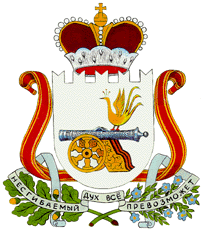 АДМИНИСТРАЦИЯГОРОДИЩЕНСКОГО СЕЛЬСКОГО ПОСЕЛЕНИЯХИСЛАВИЧСКОГО  РАЙОНА СМОЛЕНСКОЙ ОБЛАСТИП О С Т А Н О В Л Е Н И Еот  20 февраля 2019г.              № 11О внесении изменений в постановление № 50 от 25.12.2017г. «О присвоении адресов в д. Бахаревка Хиславичского района Смоленской области»    Администрация  Городищенского сельского поселения Хиславичского района Смоленской области,         п о с т а н о в л я е т:Внести изменения в постановление № 50 от 25.12.2017г.  «О присвоении адресов в д. Бахаревка  Хиславичского района Смоленской области» (в редакции постановления № 26 от 23.07.2018г.)  в приложение № 1.Настоящее постановление вступает в силу со дня его официального принятия.Обнародовать и разместить настоящее постановление на официальном сайте Администрации МО «Хиславичский район».Глава муниципального образованияГородищенского сельского поселенияХиславичского района Смоленской  области		                     В.Б. МаганковПриложение № 1 к постановлению Городищенского сельского поселения Хиславичского района Смоленской области от 25.12.2017г. № 50в редакции постановления № 26 от 23.07.2018г.в редакции постановления № 11 от 20.02.2019г.Список нумерации домов по деревне Бахаревка Хиславичского района Смоленской области№ п/пАдрес объектаСобственник объектаКадастровый номер объекта 1Российская ФедерацияСмоленская областьХиславичский районГородищенское сельское поселение д. Бахаревка,  д. 32Шарфутов Сергей Петрович67:22:1350101:202Российская ФедерацияСмоленская областьХиславичский районГородищенское сельское поселение д. Бахаревка,  д. 1Каннуников Юрий Геннадьевич67:22:1400101:1753Российская ФедерацияСмоленская областьХиславичский районГородищенское сельское поселение д. Бахаревка,  д. 29Волкова Юлия Игоревна67:22:1350101:214Российская ФедерацияСмоленская областьХиславичский районГородищенское сельское поселение д. Бахаревка,  д.2Мищуринская Раиса Николаевна67:22:1350101:185Российская ФедерацияСмоленская областьХиславичский районГородищенское сельское поселение д. Бахаревка,  д. 31Медведев Александр Николаевич67:22:1350101:106Российская ФедерацияСмоленская областьХиславичский районГородищенское сельское поселение д. Бахаревка,  д. 33Соловьева Вера Германовна67:22:1350101:117Российская ФедерацияСмоленская областьХиславичский районГородищенское сельское поселение д. Бахаревка,  д.22Каннуников Игорь Борисович67:22:1350101:9